BAHAN AJAR 4 KALKULUS DIFERENSIALOleh: ENDANG LISTYANITURUNAN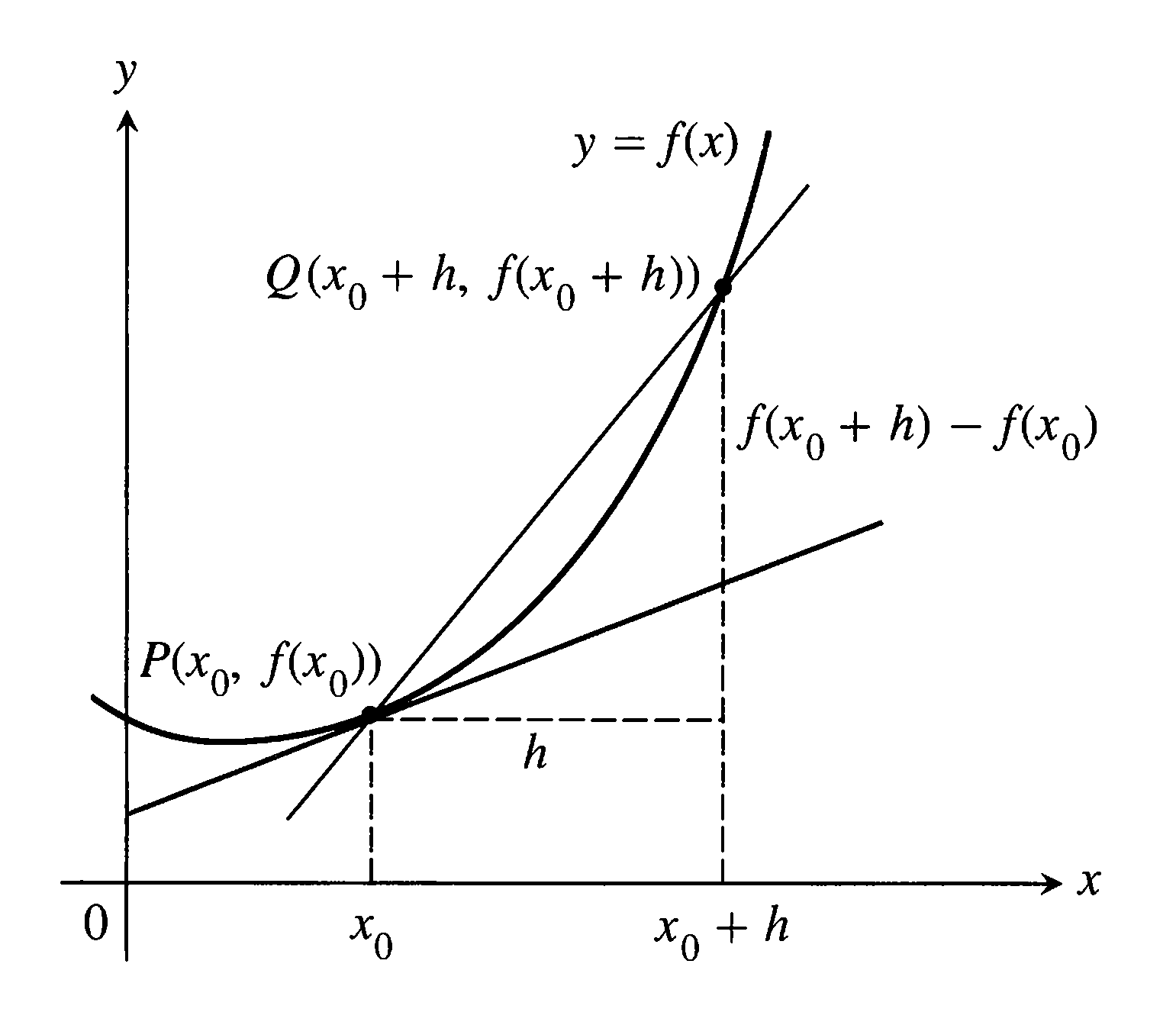 Kita katakan kemiringan garis singgung kurva y = f(x) di titik dengan absis x = x0 adalah   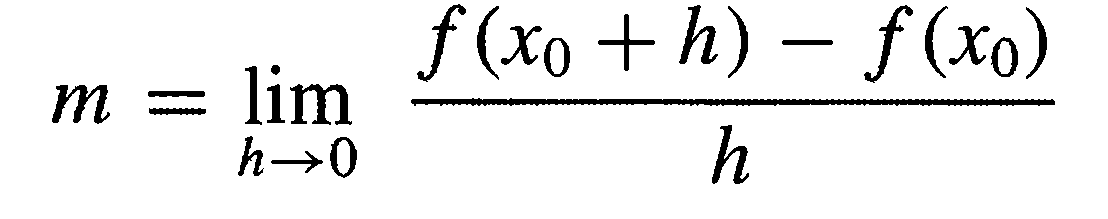 Jika limit itu ada, kita katakan limit tersebut adalah turunan fungsi f di x = x0DefinisiTurunan fungsi f adalah fungsi f ‘, yang nilainya pada sebarang bilangan x adalah              jika nilai limit itu ada. TeoremaJika f ‘(c) ada maka f kontinu di c(tidak berlaku sebaliknya, jika f kontinu di c belum tentu f ‘(c) ada)BuktiJika f ‘(c) ada, akan ditunjukkan  f(x) = f(c) +   , x  c 	    = 	    = f(c) + f ‘(c) . 0	    = f(c)		Jadi f kontinu di cKebalikan teorema ini tidak benar , jika f kontinu di c belum tentu f ‘(c) adaContohf(x) =  kontinu di x = 0 , akan ditunjukkan f ‘(0) tidak ada  =  =  =  =  = -1                                                                                  = f ‘(0) =  =  = 1             tidak ada									(terbukti)Jika y = f(x), turunan f di x dapat ditulis sebagai:Dxy, atau    y ‘, atau 